   MUNICIPAL DE ARARAQUARA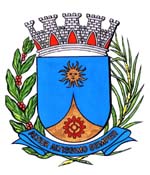   0304/16.:  EDIO LOPES:DEFERIDAAraraquara, _________________                    _________________Indico ao  , a  de     o departamento competente, no  de proceder com urgência a limpeza completa do passeio público em toda extensão da Rua Padre Manoel da Nóbrega, localizado no Parque Alvorada, desta cidade.Convém destacar que não há condições de locomoção de pedestres em toda extensão do passeio público, que está localizado próximo aos trilhos de trem, os pontos de ônibus estão tomados por mato e não é sequer possível visualizar as placas de sinalização, dado à altura do mato no local. Além dos riscos de proliferação de animais peçonhentos, dengue e outros, existe um grave risco aos pedestres que tem que se locomover pela rua, bem como aos motoristas, visto que o fluxo de veículos é grande e o mato já tomou parte da rua, sendo esta, uma via de mão dupla e há passagem de ônibus, que também possuem problemas durante o trajeto pelo local dado que tem que ultrapassar os limites da divisa de mãos devido à falta de espaço físico por conta do mato estar tomando parte da rua. Araraquara, 21 de Janeiro de 2016.EDIO LOPESVereador